МИНИСТЕРСТВО ПРОСВЕЩЕНИЯ РОССИЙСКОЙ ФЕДЕРАЦИИФГБОУ ВО «БАШКИРСКИЙ ГОСУДАРСТВЕННЫЙ ПЕДАГОГИЧЕСКИЙ УНИВЕРСИТЕТ им. М. АКМУЛЛЫ» (РОССИЯ)ФГБОУ ВО «ГОСУДАРСТВЕННЫЙ ИНСТИТУТ РУССКОГО ЯЗЫКА им. А.С.ПУШКИНА» (РОССИЯ)ЕВРАЗИЙСКИЙ НАЦИОНАЛЬНЫЙ УНИВЕРСИТЕТ им. Л.Н. ГУМИЛЕВА (КАЗАХСТАН)КЫРГЫЗСКИЙ НАЦИОНАЛЬНЫЙ УНИВЕРСИТЕТ им. Ж. БАЛАСАГЫНА (КЫРГЫЗСТАН)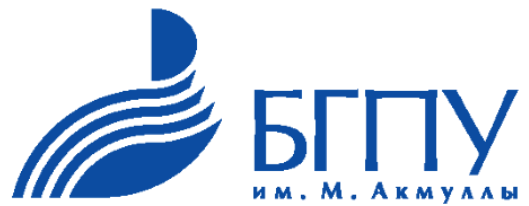 Международная научно-практическая конференция«ДУХОВНЫЙ МИР МУСУЛЬМАНСКИХ НАРОДОВ. ГУМАНИСТИЧЕСКОЕ НАСЛЕДИЕ  ПРОСВЕТИТЕЛЕЙ  В НАУКЕ,  КУЛЬТУРЕ И ОБРАЗОВАНИИ»(XV АКМУЛЛИНСКИЕ ЧТЕНИЯ)14-15 декабря 2020 г. г. УфаИНФОРМАЦИОННОЕ ПИСЬМО                                        Уважаемые коллеги!Приглашаем вас принять участие в работе Международной  научно-практической конференции «Духовный мир мусульманских народов. Гуманистическое наследие просветителей в науке, культуре и образовании», которая состоится 14 – 15 декабря 2020 года.Место проведения: Республика Башкортостан, г.Уфа, ул. Октябрьской революции, д.3а, ФГБОУ ВО «Башкирский государственный педагогический университет им. М. Акмуллы».Конференция проводится в рамках Национального педагогического форума и ее целью является обмен опытом, консолидация научного и педагогического сообщества в решении актуальных проблем гуманитарного образования и просвещения в условиях мультикультурности и полилингвизма, а также вопросов изучения, сохранения, развития национальных языков, литератур и культур. К обсуждению указанного круга проблем приглашаются специалисты гуманитарной сферы науки и образования: филологи, историки, философы, религиоведы, педагоги. В конференции могут принять участие ученые, преподаватели, учителя, аспиранты, магистранты, студенты, работники сферы образования, науки и искусства.Дата проведения: 14-15 декабря 2020 года Место проведения: г. Уфа, ФГБОУ ВО «БГПУ им. М.Акмуллы» Рабочие языки конференции: башкирский, русский, английский.Основные направления работы конференции:Традиции просветительства в контексте современных исследований в области языкознания и востоковедения Актуальные вопросы современного языкового и литературного образования в условиях оффлайн и дистанционного обученияКартина мира в национальных культурах и литературахГуманитарные аспекты развития современного обществаПросветительство и национальное изобразительное, декоративно-прикладное искусство Особенности религиозного образования и воспитания в современном мире и духовная безопасность В рамках конференции планируется организация пленарного заседания, работы секций по заявленным направлениям в дистанционной форме (онлайн-подключение). Участие в конференции возможно в дистанционной (выступление с докладом в рамках онлайн-подключения), заочной (публикация), дистанционно-заочной (выступление с докладом в рамках онлайн-подключения и публикация) форме.По итогам конференции планируется издание электронного варианта сборника материалов с его последующим размещением в системе РИНЦ. Материалы конференции также будут доступны на сайте http://www.bspu.ru. Для участия в конференции и включения в программу необходимо направить до 20 ноября 2020 года на электронный адрес akmulla@bk.ru регистрационную заявку и текст статьи объемом не более 5 страниц текста, оформленные в соответствии с требованиями (приложение 1, 2). Оргкомитет оставляет за собой право отбора материалов. Статьи обучающихся принимаются к публикации только в соавторстве с научным руководителем. Уровень оригинальности текста должен составлять не менее 70%. Материалы, предоставленные для публикации, не должны быть изданы ранее в других источниках.Оргвзнос за участие в конференции и за публикацию не предусмотрен.Контактные данные: 450000, Республика Башкортостан, г. Уфа, ул. Октябрьской революции, 3а. E-mail: akmulla@bk.ruИнформация о конференции размещена по адресу: conf.bspu.ru.С уважением, Оргкомитет конференции                                                                                                                                         Приложение 1Заявка на участие в Международной научно-практической конференции«ДУХОВНЫЙ МИР МУСУЛЬМАНСКИХ НАРОДОВ.ГУМАНИСТИЧЕСКОЕ НАСЛЕДИЕ  ПРОСВЕТИТЕЛЕЙ  В НАУКЕ, КУЛЬТУРЕ И ОБРАЗОВАНИИ»Приложение 2ТРЕБОВАНИЯ К ОФОРМЛЕНИЮ МАТЕРИАЛОВ1. Формат файла doc, статья должна быть набрана в редакторе MSWORD. Название файла должно состоять из фамилии с инициалами автора, например: Аюпов А.А.doc2. Слева в верхнем углу страницы – индекс УДК (универсальной десятичной классификации), справа – сведения об авторах: инициалы и фамилия автора в именительном падеже, ученая степень и ученое звание (в сокращенной форме по ГОСТ 7.12), вуз, город – все курсивом.3. Название статьи должно быть набрано прописными буквами, полужирным, выравнивание – по центру.УДК …Е.А. Савельева, канд. пед. наук, доцент БГПУ им. М. Акмуллы, г. УфаБЕЗ ПРОШЛОГО НЕТ БУДУЩЕГО4. Междустрочный интервал 1,5, шрифт 14  пунктов TIMES New Roman для статей на русском  и английском языках, Palatino Linotype для статей на башкирском языке.5. Формат бумаги A4, ориентация «книжная», все поля , положение переплета – слева. Отступ (абзац) – 1,25.6. Список литературы оформляется по образцу:ЛИТЕРАТУРА1.	Варламова, Л. Н. Управление документацией: англо-русский аннотированный словарь стандартизированной терминологии / Л. Н. Варламова, Л. С. Баюн, К. А. Бастрикова. – Москва: Спутник+, 2017. – 398 с.2.	Распределенные интеллектуальные информационные системы и среды: монография / А. Н. Швецов, А. А. Суконщиков, Д. В. Кочкин [и др.]. – Курск: Университетская книга, 2017. – 196 с.3.	Величковский, Б. Б. Функциональная организация рабочей памяти: специальность 19.00.01 «Общая психология, психология личности, история психологии»: автореферат диссертации на соискание ученой степени доктора психологических наук / Величковский Борис Борисович; Московский государственный университет им. М. В. Ломоносова. – Москва, 2017. – 44 с. : ил.4.	Калинина, Г. П. Развитие научно-методической работы в Книжной палате / Г. П. Калинина, В. П. Смирнова // Российская книжная палата: славное прошлое и надежное будущее: материалы научно-методической конференции к 100-летию РКП / Информационное телеграфное агентство России (ИТАР-ТАСС), филиал «Российская книжная палата. – Москва: РКП, 2017. – С. 61–78.5.	Скрипник, К. Д. Лингвистический поворот и философия языка Дж. Локка: интерпретации, комментарии, теоретические источники / К. Д. Скрипник // Вестник Удмуртского университета. Серия: Философия. Психология. Педагогика. – 2017. – Т. 27, вып. 2. – С. 139–146.6.	Янина, О. Н. Особенности функционирования и развития рынка акций в России и за рубежом / Янина О. Н., Федосеева А. А. // Социальные науки: social-economic sciences. – 2018. – № 1. – (Актуальные тенденции экономических исследований). – URL: http://academymanag.ru/journal/Yanina_Fedoseeva_2.pdf  (дата обращения: 04.09.2020).7.	План мероприятий по повышению эффективности госпрограммы «Доступная среда» // Министерство труда и социальной защиты Российской Федерации : официальный сайт. – 2020. – URL: https://rosmintrud.ru/docs/1281   (дата обращения: 08.10.2020). В конце статьи справа помещают знак копирайта с указанием фамилии обладателя исключительных прав и года опубликования статьи, например: © Аюпов А.А., 2020В случае несоответствия статей указанным требованиям материалы отклоняются. Статьи, не соответствующие тематике конференции, будут отклонены.Фамилия Имя ОтчествоМесто работы/учебы Должность, звание АдресТелефон, e-mailТема доклада, направлениеФорма участия (подключение к онлайн-конференции и выступление с докладом, публикация)